JC-JX-24急性中毒快检箱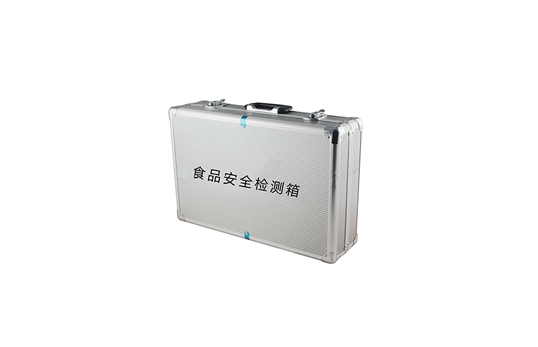 聚创环保为您提供全面的技术支持和完善的售后服务！详情咨询：0532-67705302序号检测项目检测范围规格数量1便携农残箱水果蔬菜农药残留10通道12酒醇箱白酒标准配置13农药残留速测卡水果蔬菜农药残留20次54亚硝酸盐速测盒           火腿、腊肠、香肚、腊肉；           红肠、肉肠、香肠和肴肉；           酱腌菜100次15甲醇速测盒白酒25次16砷、汞速测盒各种食品30次17氰化物检测试剂盒--1食用油酸价、过氧化值速测卡食用油酸价、过氧化值各10次18食用油中桐油速测盒食用油20次19食用油中大麻油速测盒食用油10次110食用油中巴豆油速测盒食用油10次111食用油中矿物油速测盒食用油10次112毒鼠强速测盒鼠药毒鼠强10次113氟乙酰胺速测盒鼠药氟乙酰胺40次1